	THE RESEARCH FOUNDATION OF SUNY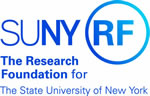 	TAXABLE MEAL PAYMENT REQUEST & AUTHORIZATION FORM										__________________________________________________										EMPLOYEE'S SIGNATURE	DATE										__________________________________________________										AUTHORIZED SIGNATURE	DATE										__________________________________________________										AUTHORIZED SIGNATURE	DATE	CODED BY: ___________________   DATE: ___/___/___     INPUT BY: ___________________   DATE: ___/___/___	ADMINISTRATIVE INFORMATIONThis form is used when claiming a meal allowance payment or reimbursement for non-overnight travel.  For allowable rates, refer to the Research Foundation's Travel Policy and Addendum.Payment will be made through the Personnel Administration System (PAS) using payroll transaction "Payroll Manual Adjustment Transaction," PY02.  (Refer to the Data Entry/Inquiry Procedures section of the Payroll Manual for an overview of PAS and a description of the PY02 transaction.)The employee must have an active appointment to the category and account from which the payment will be made.  The effective from and to dates must be within the employee's appointment period and can be any dates within the current or a prior pay period.  A general journal entry can be done to transfer funds for payments made to an employee which should have been paid from an account other than the one to which the person is appointed.(5/94)F233-1091SOCIAL SECURITY NUMBERLAST NAMEFIRST NAMEEXPENSE DATEDEPARTURE TIMERETURN TIMEDESTINATIONMEAL ALLOWANCE OR REIMBURSEMENT	BREAKFAST $______________________	DINNER $______________________	    TOTAL $______________________ACCOUNT NO.CATEGORYEFFECTIVE FROM DATEEFFECTIVE TO DATEACTION CODE	BB 17